Sistema de Enseñanza del EjércitoLLAMADO A INSTRUCTORES MILITARES PARA EL CENTRO DE INSTRUCCIÓN DE BLINDADOS Y MECANIZADOS PARA EL ARMA DE CABALLERÍA “CNEL. LUCIANO DUBRA” EN EL AÑO 2023.                 En el marco de lo establecido en la Ordenanza 126/022 de 29 de Marzo de 2022 – Estatuto Docente para todos los Centros Educativos Militares y Órganos Educativos de las Fuerzas Armadas que se encuentran bajo la conducción del Ministerio de Defensa Nacional, lo establecido en el Decreto Nº 304/021, de 10 de Setiembre de 2021, Capítulo II, Sección I, Numeral 2.1.2, en cuanto a que el Director General del Sistema de Enseñanza del Ejército tendrá por misión la preparación de todas las actividades académico – profesionales del Personal Militar del Ejército y en la resolución Nº 12 del Señor Director del Sistema de Enseñanza del Ejército, se procede a abrir el “Llamado a instructores” titulares y suplentes para el dictado de clases en el Centro de Instrucción de Blindados y Mecanizados para el Arma de Caballería “Cnel. Luciano Dubra”.LLAMADO A OCUPAR CARGO DE INSTRUCTOR (TITULAR Y SUPLENTE) PARA LOS CURSOS A DICTARSE EN EL CENTRO DE INSTRUCCIÓN DE BLINDADOS Y MECANIZADOS PARA EL ARMA DE CABALLERÍA “CNEL. LUCIANO DUBRA”.Denominación del Cargo.  Instructor Titular y Suplente.Instructor Titular es aquel que luego de haber concursado, integra la lista de prelación correspondiente. (Definición dada por el Art.12 de la Ordenanza Nº 126/022 del M.D.N.).Instructor Suplente es aquel que luego de haber concursado e integrando la lista de prelación correspondiente, puede ser llamado a cubrir funciones docentes en carácter de suplente, por licencias médicas, razones administrativas o de fuerza mayor del docente asignado, cuya provisión será temporal y con término al momento del reintegro de éste o por cumplir con el período de contrato. (Definición dada por el Art.12 de la Ordenanza Nº 126/022 del M.D.N.).Ubicación del cargo: Centro de Instrucción de Blindados y Mecanizados para el Arma de Caballería “Cnel. Luciano Dubra”.Objetivo:Ejercer la función de Instructor  (El instructor se desempeña en relación continua e inmediata con el estudiante. Definición dada por el Art.8 de la Ordenanza Nº 126/022 del M.D.N.) y /o indirecta (actividades que impliquen funciones de coordinación, tutorías, investigación y extensión, dirección, orientación y supervisión u otras ejercidas fuera de la relación directa enseñanza – aprendizaje.  Definición dada por el Art.9 de la Ordenanza Nº 126/022 del M.D.N.) en las distintas asignaturas para los cursos a impartirse en este Centro durante el año 2023, las cuales se detallan a continuación: Curso “Avdo. de Cte. de Secc. Mec. Rec., TT/BB. y Ts.”.Materias: Táctica.Técnica.Curso “Avdo. de Cte. de Esc. Mec. Rec., TT/BB. y Ts.”.Materias:Táctica.Técnica.Curso “Actualización para Comandantes y Sargentos de Sección, en Operaciones de Reconocimiento y Seguridad en Zona Fronteriza”.Materias:Táctica.Técnica.Leyes y Reglamentos vigentes para dichas tareas.Curso de “Oficial Ejecutivo para todas las Armas”.Materias:Táctica.Técnica.Reglamentos y Directivas vigentes.Procedimientos Administrativos.Curso de “Operación y Mantenimiento de T.B.P. 6x6 Mowag” (Conductores).Materias:Conducción.Mantenimiento.Leyes y Reglamentaciones de tránsito vigentes.Curso de “Mantenimiento de T.B.P. 6x6 Mowag” (Mecánicos).Materia:Mantenimiento.Curso de “Operación y Mantenimiento de V.M.L. M-7 Vodnik” (Conductores).Materias:Conducción.Mantenimiento.Leyes y Reglamentaciones de tránsito vigentes.Curso de “Mantenimiento de V.M.L. M-7 Vodnik” (Mecánicos).Materia:Mantenimiento.Curso “Encargado de Sub.UU. Mec. y Bldas.”.Materias:Táctica.Técnica.Reglamentos y Directivas vigentes.Curso “Avdo. de Sgto. de Secc. Mec. Rec., TT/BB. y Ts.”.Materias:Táctica.Técnica.Curso “Básico de Jefe de Carro”.Materias:Táctica.Técnica.Curso “Básico de Secc. Mec. Rec. para Cadetes de la E.M.”.Materias:Táctica.Técnica.Curso de “Operación y Mantenimiento de T.B.P. M-113” (Conductores).Materias:Conducción.Mantenimiento.Leyes y Reglamentaciones de tránsito vigentes.Curso de “Mantenimiento de T.B.P. M-113” (Mecánicos).Materia:Mantenimiento.Curso de “Operación y Mantenimiento de V.M.R. EE-9 Cascabel” (Conductores).Materias:Conducción.Mantenimiento.Leyes y Reglamentaciones de tránsito vigentes.Curso de “Mantenimiento de V.M.R. EE-9 Cascabel” (Mecánicos).Materia:Mantenimiento.Curso de “Mantenimiento de Torre ET-90 y ET-7,62”.Materia:Mantenimiento.Curso de “Tirador de V.M.R. EE-9 Cascabel”.Materia:Mantenimiento.Armamento y tipo de Municiones.Alineación de tiro y Boresight.Funciones Específicas del cargo:Docencia presencial, semi presencial y/o e-learning.Preparación de clases.Elaboración de material didáctico y/o pedagógico.Corrección de exámenes, parciales o finales de los alumnos.Presentación de informes al coordinador académico en caso de ser requeridos.Asistencia a reuniones de coordinación dispuestas por el Centro.Toda otra que este Centro disponga para la mejora del proceso enseñanza – aprendizaje.Deberes EspecíficosAcorde a lo dispuesto en el Artículo 20 de la Ordenanza Nº 126/022 del M.D.N.Plazo y forma de inscripción: El plazo para recibir las inscripciones vencerá a los 15 (quince) días calendario a partir de la fecha de apertura de este llamado. (Art.27 de la Ordenanza Nº 126/022 del M.D.N.), las mismas iniciarán el 01SET.22 encontrándose disponibles hasta el 15SET.22 inclusive. Las inscripciones se realizarán a través del correo electrónico a la casilla oficial de este Centro, cibmacrc4@ejercito.mil.uy, debiendo cumplir con los requisitos detallados en el Literal “K” de este documento, adjuntando la documentación correspondiente. El C.V. será completado con la información correspondiente.  Los documentos que acrediten los méritos deberán ser remitidos al Centro en la solicitud de inscripción a la casilla de correo antes mencionada. Perfiles requeridos: el elenco de asignaturas y los perfiles específicos correspondientes serán publicados en la página web de este Centro.Modalidad del Concurso: para el presente concurso se utilizará la modalidad de méritos  y  entrevistas. (Art. 26 de la Ordenanza Nº 126/022 del M.D.N.).Criterios de valoración de los méritos: los criterios de valoración de méritos y deméritos serán evaluados acorde a lo establecido en el Art. 26 de la Ordenanza Nº 126/022 del M.D.N.Los puntajes a ser utilizados en el ámbito del Sistema de Enseñanza del Ejército se regirán de acuerdo a la siguiente tabla:60 puntos	Mérito40 puntos	Entrevista				Mérito:Estudios cursados		32 puntosEspecialidad			 8 puntosExperiencia en el Centro	20 puntosEntrevista:Expresión oral		10 puntosCalidad de concepto	           10 puntosRespuestas 			20 puntosEntrevista: En caso de empate de alguna asignatura, el Tribunal queda facultado a mantener entrevistas con los postulantes para obtener elementos de convicción necesarios para establecer las prioridades.Vigencia de los resultados: la lista de prelación resultante tendrá una vigencia de tres años. (Art. 25 de la Ordenanza Nº 126/022 del M.D.N.).Requisitos: (Art. 19 de la Ordenanza Nº 126/022 del M.D.N.).Acreditar 18 años cumplidos de edad.Estar inscripto en el Registro Cívico Nacional.Acreditar aptitud física y mental mediante certificado médico expedido por el prestador de salud que le corresponda al docente.No tener antecedentes penales que lo inhabiliten para la función docente.Haber prestado juramento de fidelidad a la Bandera Nacional y dado cumplimiento a las normas del sufragio obligatorio, así como a otros requisitos legales y reglamentarios que corresponda.Presentar certificado de no inscripción en el Registro Nacional de Violadores y Abusadores Sexuales o Certificado libre de delitos sexuales (Artículo 104 de la Ley Nº 19.889 de 09 de Julio de 2020).Integración del Tribunal examinador: (Acorde al Art. Nº  35 de la Ordenanza Nº 126/022 del M.D.N.).El Tribunal estarán integrado por:  Presidente:	Cnel. Jesús Fontes.Secretario:	Tte. Cnel. Nicolás R. González.Vocal:		May. Oscar A. Pasini.Vocal:		Cap. Juan Silva.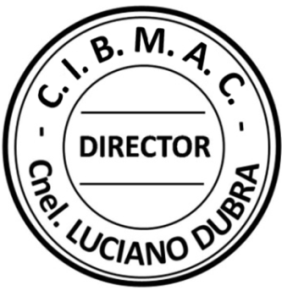 